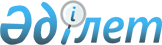 2010-2012 жылдарға арналған аудан бюджеті туралы
					
			Күшін жойған
			
			
		
					Қызылорда облысы Арал аудандық мәслихатының 2009 жылғы 23 желтоқсандағы N 126 шешімі. Қызылорда облысының Әділет департаменті Арал ауданының Әділет басқармасында 2009 жылы 29 желтоқсанда N 10-3-147 тіркелді. Күші жойылды - 
Қызылорда облысы Арал аудандық мәслихатының 2011 жылғы 19 қаңтардағы N 204 шешімімен       Ескерту. Күші жойылды - Қызылорда облысы Арал аудандық мәслихатының 2011.01.19 N 204 шешімімен.

      Қазақстан Республикасының 2008 жылғы 4 желтоқсандағы "Бюджет Кодексіне", "Қазақстан Республикасындағы жергілікті мемлекеттік басқару және өзін-өзі басқару туралы" Қазақстан Республикасының 2001 жылғы 23 қаңтардағы Заңына, "2010-2012 жылдарға арналған облыстық бюджет туралы" Қызылорда облыстық мәслихатының 2009 жылғы 11 желтоқсандағы N 192 шешіміне және Қызылорда облысы әкімдігінің 2009 жылғы 21 желтоқсандағы "2010-2012 жылдарға арналған облыстық бюджет туралы" Қызылорда облыстық мәслихатының 2009 жылғы 11 желтоқсандағы N 192 шешімін іске асыру туралы" N 589 қаулысына сәйкес Арал аудандық мәслихаты ШЕШЕМІЗ:



      1. 2010-2012 жылдарға арналған аудан бюджеті 1, 2 және 3-қосымшаларға сәйкес, оның ішінде 2010 жылға арналған аудан бюджеті мынадай көлемде бекітілсін:



      1) Кірістер - 6 725 618 мың теңге, оның ішінде:

      Салықтық түсімдер - 541 452 мың теңге;

      Салықтық емес түсімдер - 1 064 мың теңге;

      Негізгі капиталды сатудан түскен түсімдер - 1 940 мың теңге;

      Трансферттер түсімдері - 6 085 553 мың теңге, оның ішінде аудан бюджетіне берілетін субвенцияның көлемі 3 286 022 мың теңге.



      2) Шығындар - 6 909 954 мың теңге;



      3) Операциялық сальдо - 0;



      4) Таза бюджеттік кредит беру - 72 949;

      Бюджеттік кредиттер - 74 626;

      Бюджеттік кредиттерді өтеу - 0;



      5) Қаржы активтерімен жасалатын операциялар бойынша сальдо - -257 285;

      Қаржы активтерін сатып алу - -258 962;

      Мемлекеттік қаржы активтерін сатудан түсетін түсімдер - -258 962;



      6) Бюджет тапшылығы (профициті) - 257 285;



      7) Бюджет тапшылығын қаржыландыру (профицитін пайдалану) - 0;

      Ескерту. 1-тармаққа өзгеріс енгізілді - Қызылорда облысы Арал аудандық мәслихатының 2009.12.30 N 138 (2010.01.01 бастап қолданысқа енгізіледі); 2010.03.05 N 143 (2010.01.01 бастап қолданысқа енгізіледі); 2010.04.09 N 153 (2010.01.01 бастап қолданысқа енгізіледі); 2010.04.23 N 159 (2010.01.01 бастап қолданысқа енгізіледі); 2010.07.28 N 171 (2010.01.01 бастап қолданысқа енгізіледі); 2010.09.07 N 176 (2010.01.01 бастап қолданысқа енгізіледі); 2010.10.27 N 185 (2010.01.01 бастап қолданысқа енгізіледі); 2010.12.01 N 192 (2010.01.01 бастап қолданысқа енгізіледі) шешімдерімен.



      2. Аудан бюджетінен облыстық бюджетке кірістерді бөлу нормативі төмендегіше болып белгіленсін:

      әлеуметтік салық аудан бюджетіне – 90 пайыз, облыстық бюджетке - 10 пайыз.



      3. Жергілікті бюджеттердің орындалуы барысында білім беру саласы шығындары секвестрлеуге жатпайтыны ескерілсін.



      4. Ауылдық жерлерде тұратын денсаулық сақтау, білім беру, әлеуметтік қамтамасыз ету, мәдениет және спорт мамандарына отын сатып алу бойынша әлеуметтік көмек көрсетуге берілетін бір жолғы ақшалай төлемдер 4 500 теңге көлемінде белгіленсін.



      5. Аудан бюджетінен 1999 жылғы 26 шілдесіне дейін "Отан", "Даңқ" ордендерімен марапатталған, "Халық қаһарманы" атағын және республиканың құрметті атақтарын алған азаматтарды әлеуметтік қолдауға айлық есептік көрсеткіштің 2,0 көлемінде белгіленсін.



      6. 2010 жылға арналған аудан бюджетіне облыстық бюджеттен ағымдағы нысаналы трансферттер есебінен барлығы 208 183,0 мың теңге, оның ішінде Шөміш елді мекеніндегі бастауыш мектебінің негізгі мектепке ауысуына байланысты ұстап тұру шығындарына 22 456,0 мың теңге, жаңадан іске қосылатын мектепке дейінгі білім беру объектілерін ұстауға 26 675,0 мың теңге, мектеп алды даярлықпен балаларды қамтуды көбейту мақсатында мектепке дейінгі ұйымдарда мемлекеттік тапсырысын орналастыруға 5 115,0 мың теңге, мектеп жасындағы балаларды мектеп жасына дейінгі тәрбиемен қамтамасыз ету мақсатында жалпы білім беретін мектептер жанынан ашылған шағын орталықтарды ұстауға 20 396,0 мың теңге, жаңадан іске қосылатын білім беру объектілерін ұстауға 24 127,0 мың теңге, жергілікті атқарушы органдарына штаттан тыс қызметкерлерді ұстау шығындарына 1 260,0 мың теңге, өңірлік жұмыспен қамту және кадрларды қайта даярлау стратегиясын іске асыру шеңберінде білім беру объектілерін күрделі және ағымды жөндеуге 108 154,0 мың теңге, сондай-ақ нысаналы даму трансферттері есебінен білім беру объектілерін салуға және реконструкциялауға 1 569 454,0 мың теңге қаралғаны ескерілсін.



      6-1. 2010 жылға арналған аудан бюджетіне республикалық бюджет қаржысы есебінен төмендегі көлемде ағымдағы нысаналы трансферттер қаралғаны ескерілсін:

      жаңадан іске қосылған Арал қаласындағы N 262 мектеп гимназиясын күтіп ұстауға - 175 882,0 мың теңге;

      негізгі орта және жалпы орта білім беретін мемлекеттік мекемелерде физика, химия, биология кабинеттерін оқу жабдығымен жарақтандыруға - 12 291,0 мың теңге;

      бастауыш, негізгі орта және жалпы орта білім беретін мемлекеттік мекемелерде лингофондық және мультимедиялық кабинеттер құруға - 22 164,0 мың теңге;

      ең төменгі күнкөріс деңгейі мөлшерінің өсуіне байланысты мемлекеттік атаулы әлеуметтік көмекке 11 270,0 мың теңге және 18 жасқа дейінгі балаларға ай сайынғы мемлекеттік жәрдемақы төлеуге - 31 877,0 мың теңге;

      Ұлы Отан соғысының қатысушылары мен мүгедектеріне Ұлы Отан соғысындағы Жеңістің 65 жылдығына орай бір жолғы материалдық көмек төлеуге- 14 527,0 мың теңге;

      Ұлы Отан соғысының қатысушылары мен мүгедектеріне Ұлы Отан соғысындағы Жеңістің 65 жылдығына орай жол жүруін қамтамасыз етуге - 2837,0 мың теңге;өңірлік жұмыспен қамту және кадрларды қайта даярлау

      стратегиясын іске асыру шеңберінде әлеуметтік жұмыс орындары және жастар практикасы бағдарламасын кеңейтуге - 66 000,0 мың теңге;

      эпизотияға қарсы іс шаралар жүргізуге - 42 000,0 мың теңге;

      ауылдық елді мекендердің әлеуметтік сала мамандарын әлеуметтік қолдау шараларын іске асыруға - 10 530,0 мың теңге;

      өңірлік жұмыспен қамту және кадрларды қайта даярлау стратегиясын іске асыру шеңберінде кенттердегі, ауылдардағы (селолардағы), ауылдық (селолық) округтердегі әлеуметтік жобаларды қаржыландыруға - 34 134,0 мың теңге;

      өңірлік жұмыспен қамту және кадрларды қайта даярлау стратегиясын іске асыру шеңберінде аудандық маңыздағы Қамыстыбас елді мекеніне кіре беріс 0-2 км жолын орташа жөндеуге - 21 471,0 мың теңге және Қызылжар елді мекеніне кіре беріс 0-9 км автомобиль жолын орташа жөндеуге - 82 774,0 мың теңге;

      ветеринария саласындағы жергілікті атқарушы органдардың бөлімшелерін ұстауға - 31 416,0 мың теңге.

      Ескерту. Шешім 6-1-тармақпен толықтырылды - Қызылорда облысы Арал аудандық мәслихатының 2009.12.30 N 138 (2010.01.01 бастап қолданысқа енгізіледі) шешімімен.



      6-2. 2010 жылға арналған аудан бюджетіне республикалық бюджет қаржысы есебінен төмендегі көлемде нысаналы даму трансферттері қаралғаны ескерілсін:

      мемлекеттік коммуналдық тұрғын үй қорының тұрғын үйін салуға және (немесе) сатып алуға - 11 868,0 мың теңге;

      инженерлік коммуникациялық инфрақұрылымды дамытуға, жайластыруға және (немесе) сатып алуға - 50 000,0 мың теңге;

      "Самара-Шымкент-Сексеуіл" автомобиль жолын қайта жаңғыртуға - 105 730,0 мың теңге.

      Ескерту. Шешім 6-2-тармақпен толықтырылды - Қызылорда облысы Арал аудандық мәслихатының 2009.12.30 N 138 (2010.01.01 бастап қолданысқа енгізіледі) шешімімен.



      6-3. Аудан бюджетіне республикалық бюджет қаржысы есебінен ауылдық елді мекендердің әлеуметтік сала мамандарын әлеуметтік қолдау шараларын іске асыру үшін берілетін бюджеттік кредиттер беруге - 74 626,0 мың теңге бөлінгендігі ескерілсін.

      Ескерту. Шешім 6-3-тармақпен толықтырылды - Қызылорда облысы Арал аудандық мәслихатының 2009.12.30 N 138 (2010.01.01 бастап қолданысқа енгізіледі) шешімімен.



      6-4. 2010 жылға арналған аудан бюджетіне республикалық бюджеттен Ұлы Отан соғысындағы Жеңістің 65-жылдығына орай Ұлы Отан соғысының қатысушылары мен мүгедектеріне біржолғы материалдық көмек төлеуге 322,0 мың теңге ағымдағы нысаналы трансферт бөлінгені ескерілсін.

      Ескерту. Шешім 6-4-тармақпен толықтырылды - Қызылорда облысы Арал аудандық мәслихатының 2010.03.05 N 143 (2010.01.01 бастап қолданысқа енгізіледі) шешімімен.



      6-5. 2010 жылға арналған аудан бюджетіне облыстық бюджеттен төмендегі көлемде ағымдағы нысаналы трансферттер бөлінгені ескерілсін:

      Жаңадан іске қосылатын білім беру объектілерін ұстауға - 1730,0 мың теңге;

      Ұлы Отан соғысындағы Жеңістің 65-жылдығына байланысты Ұлы Отан соғысының қатысушылары мен мүгедектеріне, қаза тапқан жауынгерлердің қайтадан некеге тұрмаған жесірлеріне және концлагердің кәмелетке толмаған бұрынғы тұтқындарына банктік қызмет шығындарын қоса есептегенде біржолғы материалдық көмек көрсетуге 2515,0 мың теңге;

      21 ауылдық округтерді абаттандыруға - 21000,0 мың теңге.

      Ескерту. Шешім 6-5-тармақпен толықтырылды - Қызылорда облысы Арал аудандық мәслихатының 2010.03.05 N 143 (2010.01.01 бастап қолданысқа енгізіледі) шешімімен.



      6-6. 2010 жылға арналған аудан бюджетіне облыстық бюджеттен төмендегі көлемде нысаналы даму трансферттері бөлінгені ескерілсін:

      Сумен жабдықтау жүйесін дамытуға - Жақсықылыш елді мекенінің сумен қамту жүйелерін қайта жаңғырту және кеңейту жобасының жоба-сметалық құжаттарын әзірлеп, мемлекеттік сараптамадан өткізуге - 26501,0 мың теңге;

      Арал қаласындағы шаруашылық жүргізу құқығындағы көпсалалы коммуналдық кәсіпорнының жарғылық қорын ұлғайтуға - 10920,0 мың теңге.

      Ескерту. Шешім 6-6-тармақпен толықтырылды - Қызылорда облысы Арал аудандық мәслихатының 2010.03.05 N 143 (2010.01.01 бастап қолданысқа енгізіледі) шешімімен.



      6-7. 2010 жылға арналған аудан бюджетіне облыстық бюджеттен 39803,0 мың теңге көлемінде төмендегі ағымдағы нысаналы трансферттер бөлінгені ескерілсін:



      Ұлы Отан соғысының қатысушылары мен мүгедектеріне, Ұлы Отан соғысы жылдары қаза болған жауынгерлердің қайта некеге тұрмаған жесірлеріне, Екінші дүниежүзілік соғысы жылдарындағы концлагердің бұрынғы кәмелетке толмаған тұтқындарына, Ұлы Отан соғысы жылдары тылдағы қажырлы еңбегімен мінсіз әскери қызметі үшін бұрынғы КСРО ордендерімен, медальдарымен марапатталғандарға автокөлікте жеңілдікпен жүруді қамтамасыз етуге материалдық көмек көрсетуге 1720,0 мың теңге;



      Ұлы Отан соғысы жылдарында тылдағы қажырлы еңбегі мен мінсіз әскери қызметі үшін бұрынғы КСРО ордендерімен және медальдарымен марапатталған тұлғаларды сауықтыруға, сонымен қатар, Ұлы Отан соғысының қатысушылары мен мүгедектеріне Ұлы Отан соғысы жылдарында қаза болған жауынгерлердің қайта некеге тұрмаған жесірлеріне, Екінші дүниежүзілік соғыс жылдарындағы концлагердің бұрынғы кәмелетке толмаған тұтқындарына жеңіс күні қарсаңында тұрғын үйлерін жөндеуге, мерекелік азық-түлік жиынтығын табыс етуге, мерекелік киіммен қамтамасыз етуге біржолғы материалдық көмек көрсетуге 4 678,0 мың теңге;



      Ұлы Отан соғысы жылдары 6 айдан кем емес еңбек еткен тыл еңбеккерлеріне коммуналдық төлемдерін өтеуге 25 823,0 мың теңге.



      Жақсықылыш кентінің бас жоспарын әзірлеуге 7 582,0 мың теңге. 

      Ескерту. Шешім 6-7-тармақпен толықтырылды - Қызылорда облысы Арал аудандық мәслихатының 2010.04.09 N 153 (2010.01.01 бастап қолданысқа енгізіледі) шешімімен.



      6-8. 2010 жылға арналған аудан бюджетіне облыстық бюджеттен 141 507,0 мың теңге көлемінде төмендегі нысаналы даму трансферттері бөлінгені ескерілсін:



      "Шижаға елді мекенінің су желісін қайта жаңғырту және кеңейту" жобасының мемлекеттік сараптама қорытындысымен жобалау-сметалық құжаттарын әзірлеуге 8 214,0 мың теңге;



      "Жалаңаш елді мекенінің су жүйесін қайта жаңғырту мен кеңейту" жобасының мемлекеттік сараптама қорытындысымен жобалау сметалық құжаттарын әзірлеуге 5 139,0 мың теңге;



      "Аманөткел елді мекенінің су жүйесін қайта жаңғырту мен кеңейту" жобасының мемлекеттік сараптама қорытындысымен жобалау-сметалық құжаттарын әзірлеуге 4 995,0 мың теңге;



      "Ақбай елді мекенінің су жүйесін қайта жаңғырту және кеңейту" жобасының мемлекеттік сараптама қорытындысымен жобалау-сметалық құжаттарын әзірлеуге 9 656,0 мың теңге;



      "Бөген елді мекенінің су жүйесін қайта жаңғырту және кеңейту" жобасының мемлекеттік сараптама қорытындысымен жобалау-сметалық құжаттарын әзірлеуге 5 629,0 мың теңге;



      "Аралқұм елді мекенінің су жүйесін қайта жаңғырту және кеңейту" жобасының мемлекеттік сараптама қорытындысымен жобалау-сметалық құжаттарын әзірлеуге 7 619,0 мың теңге;



      "Сапақ елді мекенінің су жүйесін қайта жаңғырту және кеңейту" жобасының мемлекеттік сараптама қорытындысымен жобалау-сметалық құжаттарын әзірлеуге 5 215,0 мың теңге;



      "Қосжар елді мекенінің су жүйесін қайта жаңғырту және кеңейту" жобасының мемлекеттік сараптама қорытындысымен жобалау-сметалық құжаттарын әзірлеуге 6 587,0 мың теңге;



      "Қамыстыбас елді мекенінің су жүйесін қайта жаңғырту және кеңейту" жобасының мемлекеттік сараптама қорытындысымен жобалау-сметалық құжаттарын әзірлеуге 8 453,0 мың теңге.



      Төмендегі мектептердің құрылысын аяқтауға: 



      Ақбай елді мекеніндегі 200 орындық мектепке - 20 000,0 мың теңге; 



      Қосжар елді мекеніндегі 100 орындық N 67 мектепке- 30 000,0 мың теңге; 



      Сазды елді мекеніндегі 140 орындық N 60 мектепке - 30 000,0 мың теңге.

      Ескерту. Шешім 6-8-тармақпен толықтырылды - Қызылорда облысы Арал аудандық мәслихатының 2010.04.09 N 153 (2010.01.01 бастап қолданысқа енгізіледі) шешімімен.



      6-9. "2010-2012 жылдарға арналған республикалық бюджет туралы" Қазақстан Республикасының Заңына өзгерістер мен толықтырулар енгізу туралы" Қазақстан Республикасының 2010 жылғы 29 наурыздағы N 259-ІV Заңына және Қазақстан Республикасы Үкіметінің 2010 жылғы 1 наурыздағы N 150, 2010 жылғы 31 наурыздағы N 250 қаулыларына сәйкес облыстық мәслихаттың 2010 жылғы 12 сәуірдегі XXVII сессиясының N 214 шешімімен аудандық бюджетке 61 249,0 мың теңге көлемінде ағымдағы нысаналы трансферттер қаралғандығы ескерілсін.

      Ескерту. Шешім 6-9-тармақпен толықтырылды - Қызылорда облысы Арал аудандық мәслихатының 2010.04.23 N 159 (2010.01.01 бастап қолданысқа енгізіледі) шешімімен.



      7. 2010 жылға арналған аудан бюджетінен бір жолғы талон жинау қызметі өкілеттігін облысқа беруге байланысты 8 050,0 мың теңге және жергілікті атқарушы органдардың штаттарының қысқаруына байланысты 4 112,0 мың теңге трансферттерді облыстық бюджетке қайтару ескерілсін.



      7-1. 2010 жылға арналған аудан бюджетінде жалпы сипаттағы трансферттерді есептеу кезінде көзделген әлеуметтік салық пен жеке табыс салығының салық салынатын базасының өзгеруін ескере отырып бюджет саласындағы еңбек ақы қорының өзгеруіне байланысты жалпы сомасы - 297 691,0 мың теңге облыстық бюджетке қайтару көзделсін.

      Ескерту. Шешім 7-1-тармақпен толықтырылды - Қызылорда облысы Арал аудандық мәслихатының 2009.12.30 N 138 (2010.01.01 бастап қолданысқа енгізіледі) шешімімен.



      7-2. 2009 жылы республикалық бюджеттен бөлінген трансферттерден игерілмеген 67218,0 мың теңге, облыстық бюджеттен бөлінген трансферттерден игерілмеген 2418,0 мың теңге, барлығы 69636,0 мың теңге игерілмеген трансферттерді облыстық бюджетке қайтару көзделсін.

      "Ветеринария" бөлімінің жұмыс органын құруға және оның толыққанды жұмыс жасауы үшін тиісті қаржы қаралғаны ескерілсін.

      Ескерту. Шешім 7-2-тармақпен толықтырылды - Қызылорда облысы Арал аудандық мәслихатының 2010.03.05 N 143 (2010.01.01 бастап қолданысқа енгізіледі) шешімімен.



      8. Ауданның жергілікті атқарушы органның резерві 10 889,0 мың теңге көлемінде бекітілсін.



      9. Күрделі құрылыс, сумен жабдықтау жүйесін дамытуға, автомобиль жолдарының жұмыс істеуін қамтамасыз ету жұмыстарына және күрделі жөндеуге бөлінген қаржылардың елді мекендер, нысандар (объектілер) бойынша бөлінісі аудан әкімдігінің қаулысы негізінде анықталады.



      10. Арал қаласының, кент, ауылдық округтердің бюджеттік бағдарламалары бойынша 2010-2012 жылдарға арналған шығыс көлемдері 4, 5 және 6 қосымшаларға сәйкес белгіленсін.



      11. Инвестициялық жобаларды іске асыруға бағытталған 2010-2012 жылға арналған аудан бюджетінің даму бағдарламаларының тізбесі 7 қосымшаға сәйкес бекітілсін.



      12. Облыс бюджетінен аудан бюджетіне бөлінген ағымдағы нысаналы және нысаналы даму трансферттерінің нысандар (объектілер) бойынша бөлінісі аудан әкімдігінің қаулысы негізінде анықталатындығы ескерілсін.



      13. Осы шешім 2010 жылдың 1 қаңтарынан бастап қолданысқа енгізіледі.      Аудандық мәслихаттың

      кезекті жиырмасыншы

      сессиясының төрағасы,

      мәслихат хатшысы                                Ә. Әуезов      Арал ауданы мәслихатының

2009 жылғы 23 желтоқсандағы

кезекті жиырмасыншы сессиясының

      N 126 шешімімен бекітілген

1-қосымша 

2010 жылға арналған аудан бюджеті      Ескерту. 1-қосымша жаңа редакцияда - Қызылорда облысы Арал аудандық мәслихатының 2010.12.01 N 192 (2010.01.01 бастап қолданысқа енгізіледі) шешімімен.мың теңгеАрал ауданы мәслихатының

2009 жылғы 23 желтоқсандағы

      кезекті жиырмасыншы сессиясының

N 126 шешімімен бекітілген

      2-қосымша 

2011 жылға арналған аудан бюджеті      мың теңгеАрал ауданы мәслихатының

      2009 жылғы 23 желтоқсандағы

      кезекті жиырмасыншы сессиясының

      N 126 шешімімен бекітілген

3-қосымша 

2012 жылға арналған аудан бюджеті            мың теңгеАрал ауданы мәслихатының

      2009 жылғы 23 желтоқсандағы

      кезекті жиырмасыншы сессиясының

      N 126 шешімімен бекітілген

4-қосымша 

Аудандағы қала, кент, ауылдық округтердің бюджеттік бағдарламалары бойынша 2010 жылға арналған шығындар көлемі      Ескерту. 4-қосымша жаңа редакцияда - Қызылорда облысы Арал аудандық мәслихатының 2010.10.27 N 185 (2010.01.01 бастап қолданысқа енгізіледі) шешімімен.Арал ауданы мәслихатының

      2009 жылғы 23 желтоқсандағы

      кезекті жиырмасыншы сессиясының

      N 126 шешімімен бекітілген

5-қосымша 

Аудандағы қала, кент, ауылдық округтердің бюджеттік бағдарламалары бойынша 2011 жылға арналған шығындар көлеміАрал ауданы мәслихатының

      2009 жылғы 23 желтоқсандағы

      кезекті жиырмасыншы сессиясының

      N 126 шешімімен бекітілген

      6-қосымша 

Аудандағы қала, кент, ауылдық округтердің бюджеттік бағдарламалары бойынша 2012 жылға арналған шығындар көлеміАрал ауданы мәслихатының

      2009 жылғы 23 желтоқсандағы

      кезекті жиырмасыншы сессиясының

      N 126 шешімімен бекітілген

      7-қосымша 

Инвестициялық жобаларды іске асыруға бағытталған 2010-2012 жылға арналған аудан бюджетінің бюджеттік даму бағдарламасының тізбесі      Ескерту. 7-қосымша жаңа редакцияда - Қызылорда облысы Арал аудандық мәслихатының 2010.12.01 N 192 (2010.01.01 бастап қолданысқа енгізіледі) шешімімен.мың теңге
					© 2012. Қазақстан Республикасы Әділет министрлігінің «Қазақстан Республикасының Заңнама және құқықтық ақпарат институты» ШЖҚ РМК
				СанатыСанатыСанатыСанаты2010 ж. сомасы
СыныбыСыныбыСыныбыІшкі сыныбыІшкі сыныбыАтауы
1
2
3
4
5
1. Кірістер67256181Салықтық түсімдер73530601Табыс салығы1926022Жеке табыс салығы19260203Әлеуметтік салық1860281Әлеуметтік салық18602804Меншікке салынатын салықтар3365171Мүлікке салынатын салықтар3005413Жер салығы66364Көлік құралдарына салынатын салық290265Бірыңғай жер салығы31405Тауарларға, жұмыстарға және қызметтерге салынатын ішкі салықтар158092Акциздер38303Табиғи және басқа да ресурстарды пайдаланғаны үшін түсетін түсімдер47244Кәсіпкерлік және кәсіби қызметті жүргізгені үшін алынатын алымдар58555Ойын бизнесіне салық140008Заңдық мәнді іс-әрекеттерді жасағаны және (немесе) оған уәкілеттігi бар мемлекеттік органдар немесе лауазымды адамдар құжаттар бергені үшін алынатын міндетті төлемдер43501Мемлекеттік баж43502салықтық емес түсімдер166401Мемлекеттік меншіктен түсетін кірістер6645Мемлекет меншігіндегі мүлікті жалға беруден түсетін кірістер66406Баска да салықтық емес түсімдер10001Басқа да салықтық емес түсімдер10003Негізгі капиталды сатудан түсетін түсімдер844003Жерді және материалдық емес активтерді сату84401Жерді сату39402Материалдық емес активтерді сату45004Трансферттердің түсімдері598020802Мемлекеттік басқарудың жоғары тұрған органдарынан түсетін трансферттер59802082Облыстық бюджеттен түсетін трансферттер5980208Функционалдық топФункционалдық топФункционалдық топФункционалдық топсомасы
Бюджеттік бағдарламалардың әкімшісіБюджеттік бағдарламалардың әкімшісіБюджеттік бағдарламалардың әкімшісіБағдарламаБағдарламаАтауы2.Шығындар690995401Жалпы сипаттағы мемлекеттік қызметтер 361132Мемлекеттік басқарудың жалпы функцияларын орындайтын өкілді, атқарушы және басқа органдар329317112Аудан (облыстық маңызы бар қала) мәслихатының аппараты 19323001Аудан (облыстық маңызы бар қала) мәслихатының қызметін қамтамасыз ету жөніндегі қызметтер18673004Мемлекеттік органдарды материалдық-техникалық жарақтандыру650122Аудан (облыстық маңызы бар кала) әкімінің аппараты 104618001Аудан (облыстық маңызы бар кала) әкімінің қызметін қамтамасыз ету жөніндегі қызметтер60541003Мемлекеттік органдардың ғимараттарын, үй-жайлары және құрылыстарын күрделі жөндеу28000004Мемлекеттік органдарды материалдық-техникалық жарақтандару16077123Қаладағы аудан, аудандық маңызы бар қала, кент,ауыл (село), ауылдық (селолық) округ әкімінің аппараты205376001Қаладағы аудан, аудандық маңызы бар қаланың, кент,ауыл (село), ауылдық (селолық) округ әкімінің қызметін қамтамасыз ету жөніндегі қызметтер202396023Мемлекеттік органдарды материалдық-техникалық жарақтандыру2980Қаржылық қызмет15005452Ауданның (облыстық маңызы бар қаланың) қаржы бөлімі15005001Аудандық бюджетті орындау және коммуналдық меншікті (облыстық маңызы бар қала) саласындағы мемлекеттік саясатты іске асыру жөніндегі қызметтер14655019Мемлекеттік органдарды материалдық-техникалық жарақтандыру350Жоспарлау және статистикалық қызмет16810453Ауданның (облыстық маңызы бар қаланың) экономика және бюджеттік жоспарлау бөлімі16810001Экономикалық саясатты, мемлекеттік жоспарлау жүйесін қалыптастыру және дамыту және ауданды (облыстық маңызы бар қаланы) басқару саласындағы мемлекеттік саясатты іске асыру жөніндегі қызметтер 16660005Мемлекеттік органдарды материалдық-техникалық жарақтандыру15002Қорғаныс3405Әскери мұқтаждар2802122Аудан (облыстық маңызы бар қала) әкімінің аппараты 2802005Жалпыға бірдей әскери міндетті атқару шеңберіндегі іс-шаралар2802Төтенше жағдайлар жөніндегі жұмыстарды ұйымдастыру603122Аудан (облыстық маңызы бар қала) әкімінің аппараты 603006Аудан (облыстық маңызы бар қала) ауқымындағы төтенше жағдайлардың алдын алу және оларды жою 60303Қоғамдық тәртіп, қауіпсіздік, құқықтық, сот, қылмыстық-атқару қызметі1404Құқық қорғау қызметі1404458Ауданның (облыстық маңызы бар қаланың) тұрғын үй-коммуналдық шаруашылығы, жолаушылар көлігі және автомобиль жолдары бөлімі1404021Елді мекендерде жол жүрісі қауіпсіздігін қамтамасыз ету140404Білім беру4881786Мектепке дейінгі тәрбие және оқыту303091464Ауданның (облыстық маңызы бар қаланың) білім бөлімі303091009Мектепке дейінгі тәрбие ұйымдарының қызметін қамтамасыз ету303091Бастауыш, негізгі орта және жалпы орта білім беру2842202123Қаладағы аудан, аудандық маңызы бар қала, кент, ауыл (село), ауылдық (селолық) округ әкімінің аппараты 615005Ауылдық (селолық) жерлерде балаларды мектепке дейін тегін алып баруды және кері алып келуді ұйымдастыру615464Ауданның (облыстық маңызы бар қаланың) білім бөлімі2841587003Жалпы білім беру2785049006Балаларға қосымша білім беру56538Білім беру саласындағы өзге де қызметтер1736493464Ауданның (облыстық маңызы бар қаланың) білім бөлімі145538001Жергілікті деңгейде білім беру саласындағы мемлекеттік саясатты іске асыру жөніндегі қызметтер17821005Ауданның (облыстық маңызы бар қаланың) мемлекеттік білім беру мекемелер үшін оқулықтар мен оқу-әдістемелік кешендерді сатып алу және жеткізу19239007Аудандық (қалалық) ауқымдағы мектеп олимпиадаларын және мектептен тыс іс-шараларды өткізу585011Өңірлік жұмыспен қамту және кадрларды қайта даярлау стратегиясын іске асыру шеңберінде білім беру объектілерін күрделі, ағымды жөндеу107893467Ауданның (облыстық маңызы бар қаланың) құрылыс бөлімі1590955037Білім беру объектілерін салу және реконструкциялау159095505Денсаулық сақтау861Денсаулық сақтау саласындағы өзге де қызметтер861123Қаладағы аудан, аудандық маңызы бар қала, кент, ауыл (село), ауылдық (селолық) округ әкімінің аппараты 861002Ерекше жағдайларда сырқаты ауыр адамдарды дәрігерлік көмек көрсететін ең жақын денсаулық сақтау ұйымына жеткізуді ұйымдастыру86106Әлеуметтік көмек және әлеуметтік қамсыздандыру436213Әлеуметтік көмек403873451Ауданның (облыстық маңызы бар қаланың) жұмыспен қамту және әлеуметтік бағдарламалар бөлімі403873002Еңбекпен қамту бағдарламасы90090003Қайтыс болған Совет Одағының батырларын, "Халық қаһармандарын", Социалистік Еңбек ерлерін, Даңқ Орденінің үш дәрежесімен және "Отан" орденімен марапатталған соғыс ардагерлері мен мүгедектерін жерлеу рәсімдері бойынша қызмет көрсету18004Ауылдық жерлерде тұратын денсаулық сақтау, білім беру, әлеуметтік қамтамасыз ету, мәдениет және спорт мамандарына отын сатып алуға Қазақстан Республикасының заңнамасына сәйкес әлеуметтік көмек көрсету8424005Мемлекеттік атаулы әлеуметтік көмек23713006Тұрғын үй көмегі40700007Жергілікті өкілетті органдардың шешімі бойынша мұқтаж азаматтардың жекелеген топтарына әлеуметтік көмек328530091999 жылдың 26 шілдесінде "Отан", "Даңқ" ордендерімен марапатталған, "Халық қаһарманы" атағын және республиканың құрметті атақтарын алған азаматтарды әлеуметтік қолдау310010Үйден тәрбиеленіп оқытылатын мүгедек балаларды материалдық қамтамасыз ету2293014Мұқтаж азаматтарға үйде әлеуметтік көмек көрсету2104401618 жасқа дейінгі балаларға мемлекеттік жәрдемақылар145777017Мүгедектерді оңалту жеке бағдарламасына сәйкес, мұқтаж мүгедектерді міндетті гигиеналық құралдармен қамтамасыз етуге, және ымдау тілі мамандарының, жеке көмекшілердің қызмет көрсету14704019Ұлы Отан соғысындағы Жеңістің 65 жылдығына орай Ұлы Отан соғысының қатысушылары мен мүгедектеріне Тәуелсіз Мемлекеттер Достастығы елдері бойынша, Қазақстан Республикасының аумағы бойынша жол жүруін, сондай-ақ оларға және олармен бірге жүретін адамдарға Мәскеу, Астана қалаларында мерекелік іс шараларға қатысуы үшін тамақтануына, тұруына жол жүруіне арналған шығыстарды төлеуді қамтамасыз ету1933020Ұлы Отан соғысындағы Жеңістің 65 жылдығына орай Ұлы Отан соғысының қатысушылары мен мүгедектеріне, сондай-ақ оларға теңестірілген, оның ішіндегі майдандағы армия құрамына кірмеген, 1941 жылғы 22 маусымнан бастап 1945 жылғы 3 қыркүйек аралығындағы кезеңде әскери бөлімшелерде, мекемелерде, әскери-оқу орындарында әскери қызметтен өткен, запасқа босатылған (отставка), "1941-1945 жж. Ұлы Отан соғысында Германияны жеңгені үшін" медалімен немесе "Жапонияны жеңгені үшін" медалімен марапатталған әскери қызметшілерге, Ұлы Отан соғысы жылдарында тылда кемінде алты ай жұмыс істеген (қызметте болған) адамдарға біржолғы материалдық көмек төлеу22014Әлеуметтік көмек және әлеуметтік қамтамасыз ету салаларындағы өзге де қызметтер32340451Ауданның (облыстық маңызы бар қаланың) жұмыспен қамту және әлеуметтік бағдарламалар бөлімі32340001Жергілікті деңгейде халық үшін әлеуметтік бағдарламаларды жұмыспен қамтуды қамтамасыз етуді іске асыру саласындағы мемлекеттік саясатты іске асыру жөніндегі қызметтер29622011Жәрдемақыларды және басқа да әлеуметтік төлемдерді есептеу, төлеу мен жеткізу бойынша қызметтерге ақы төлеу2168022Мемлекеттік органдарды материалдық-техникалық жарақтандыру55007Тұрғын үй-коммуналдық шаруашылық209807Тұрғын үй шаруашылығы67635123Қаладағы аудан, аудандық маңызы бар қала, кент, ауыл (село), ауылдық (селолық) округ әкімінің аппараты 200007Аудандық маңызы бар қаланың, кенттің, ауылдың (селоның), ауылдық (селолық) округтің мемлекеттік тұрғын үй қорының сақталуын ұйымдастыру 200458Ауданның (облыстық маңызы бар қаланың) тұрғын үй-коммуналдық шаруашылығы, жолаушылар көлігі және автомобиль жолдары бөлімі1700004Азаматтардың жекелеген санаттарын тұрғын үймен қамтамасыз ету1700467Ауданның (облыстық маңызы бар қаланың) құрылыс бөлімі65735003Мемлекеттік коммуналдық тұрғын үй қорының тұрғын үй құрылысы және (немесе) сатып алу15735004Инженерлік коммуникациялық инфрақұрылымды дамыту, жайластыру және (немесе) сатып алу50000Коммуналдық шаруашылық16653458Ауданның (облыстық маңызы бар қаланың) тұрғын үй-коммуналдық шаруашылығы, жолаушылар көлігі және автомобиль жолдары бөлімі11653012Сумен жабдықтау және су бөлу жүйесінің қызмет етуі11653467Ауданның (облыстық маңызы бар қаланың) құрылыс бөлімі5000005Коммуналдық шаруашылығын дамыту5000Елді-мекендерді көркейту125519123Қаладағы аудан, аудандық маңызы бар кала, кент,ауыл (село), ауылдық (селолық) округ әкімінің аппараты63965008Елді мекендерде көшелерді жарықтандыру11716009Елді-мекендердің санитариясын қамтамасыз ету9157011Елді-мекендерді абаттандыру мен көгалдандыру43092458Ауданның (облыстық маңызы бар қаланың) тұрғын үй-коммуналдық шаруашылығы, жолаушылар көлігі және автомобиль жолдары бөлімі61554018Елді-мекендерді абаттандыру және көгалдандыру6155408Мәдениет, спорт, туризм және ақпараттық кеңістік185875Мәдениет саласындағы қызмет82738455Ауданның (облыстық маңызы бар қаланың) мәдениет және тілдерді дамыту бөлімі82738003Мәдени-демалыс жұмысын қолдау82738Спорт14701465Ауданның (облыстық маңызы бар қаланың) дене шынықтыру және спорт бөлімі14701005Ұлттық және бұқаралық спорт түрлерін дамыту9142006Аудандық (облыстық маңызы бар қалалық) деңгейде спорттық жарыстар өткізу5559Ақпараттық кеңістік61863455Ауданның (облыстық маңызы бар қаланың) мәдениет және тілдерді дамыту бөлімі57812006Аудандық (қалалық) кітапханалардың жұмыс істеуі56850007Мемлекеттік тілді және Қазақстан халықтарының басқа да тілдерін дамыту962456Ауданның (облыстық маңызы бар қаланың) ішкі саясат бөлімі4051002Газеттер мен журналдар арқылы мемлекеттік ақпараттық саясат жүргізу жөніндегі қызметтер4051Мәдениет, спорт, туризм және ақпараттық кеністікті ұйымдастыру жөніндегі өзге де қызметтер26573455Ауданның (облыстық маңызы бар қаланың) мәдениет және тілдерді дамыту бөлімі8637001Жергілікті деңгейде тілдерді және мәдениетті дамыту саласындағы мемлекеттік саясатты іске асыру жөніндегі қызметтер 8637456Ауданның (облыстық маңызы бар қаланың) ішкі саясат бөлімі10816001Жергілікті деңгейде аппарат, мемлекеттілікті нығайту және азаматтардың әлеуметтік сенімділігін қалыптастыру саласында мемлекеттік саясатты іске асыру жөніндегі қызметтер8734003Жастар саясаты саласындағы өңірлік бағдарламаларды іске асыру1252007Мемлекеттік органдарды материалдық-техникалық жарақтандыру830465Ауданның (облыстық маңызы бар қаланың) дене шынықтыру және спорт бөлімі7120001Жергілікті деңгейде денешынықтыру және спорт саласындағы мемлекеттік саясатты іске асыру жөніндегі қызметтер712010Ауыл, су, орман, балық шаруашылығы, ерекше қорғалатын табиғи аумақтар, қоршаған ортаны және жануарлар дүниесін қорғау, жер қатынастары206519Ауыл шаруашылығы27029462Ауданның (облыстық маңызы бар қаланың) ауыл шаруашылығы бөлімі17506001Жергілікті деңгейде ауыл шаруашылығы саласындағы мемлекеттік саясатты іске асыру жөніндегі қызметтер9074099Республикалық бюджеттен берілетін нысаналы трансферттер есебінен ауылдық елді мекендер саласының мамандарын әлеуметтік қолдау шараларын іске асыру8432467Ауданның (облыстық маңызы бар қаланың) құрылыс бөлімі435010Ауыл шаруашылығы объектілерін дамыту435473Ауданның (облыстық маңызы бар қаланың) ветеринария бөлімі9088001Жергілікті деңгейде ветеринария саласындағы мемлекеттік саясатты іске асыру жөніндегі қызметтер4982004Мемлекеттік органдарды материалдық-техникалық жарақтандыру2280006Ауру жануарларды санитарлық союды ұйымдастыру1620007Қаңғыбас иттер мен мысықтарды аулауды және жоюды ұйымдастыру206Су шаруашылығы94008467Ауданның (облыстық маңызы бар қаланың) құрылыс бөлімі94008012Су шаруашылығының объектілерін дамыту94008Жер қатынастары7985463Ауданның (облыстық маңызы бар қаланың) жер қатынастары бөлімі7985001Аудан (облыстық маңызы бар қала) аумағында жер қатынастарын реттеу саласындағы мемлекеттік саясатты іске асыру жөніндегі қызметтер7835008Мемлекеттік органдарды материалдық-техникалық жарақтандыру150Ауыл, су, орман, балық шаруашылығы және қоршаған ортаны қорғау мен жер қатынастары саласындағы өзге де қызметтер77497123Қаладағы аудан, аудандық маңызы бар қала, кент, ауыл (село), ауылдық (селолық) округ әкімінің аппараты 34134019Өңірлік жұмыспен қамту және кадрларды қайта даярлау стратегиясын іске асыру шеңберінде ауылдарда (селоларда), ауылдық (селолық) округтерде әлеуметтік жобаларды қаржыландыру34134473Ауданның (облыстық маңызы бар қаланың) ветеринария бөлімі43363011Эпизоотияға қарсы іс-шаралар жүргізу4336311Өнеркәсіп, сәулет, қала құрылысы және құрылыс қызметі25242Сәулет, кала құрылысы және құрылыс қызметі25242467Ауданның (облыстық маңызы бар қаланың) құрылыс бөлімі7037001Жергілікті деңгейде құрылыс саласындағы мемлекеттік саясатты іске асыру жөніндегі қызметтер6887018Мемлекеттік органдарды материалдық-техникалық жарақтандыру150468Ауданның (облыстық маңызы бар қаланың) сәулет және қала құрылысы бөлімі18205001Жергілікті деңгейде сәулет және қала құрылысы саласындағы мемлекеттік саясатты іске асыру жөніндегі қызметтер6838003Ауданның қала құрылысы даму аумағын және елді мекендердің бас жоспарлары схемаларын әзірлеу11217005Мемлекеттік органдарды материалдық-техникалық жарақтандыру15012Көлік және коммуникация250891Автомобиль көлігі157070458Ауданның (облыстық маңызы бар қаланың) тұрғын үй-коммуналдық шаруашылығы, жолаушылар көлігі және автомобиль жолдары бөлімі157070023Автомобиль жолдарының жұмыс істеуін қамтамасыз ету157070Жергілікті бюджет қаражаты есебінен 51340Көлік және коммуникациялар саласындағы өзге де қызметтер93821458Ауданның (облыстық маңызы бар қаланың) тұрғын үй-коммуналдық шаруашылығы, жолаушылар көлігі және автомобиль жолдары бөлімі93821008Өңірлік жұмыспен қамту және кадрларды қайта даярлау стратегиясын іске асыру шеңберінде аудандық маңызы бар автомобиль жолдарын, қала және елді-мекендер көшелерін жөндеу және ұстау9382113Басқалар59319Кәсіпкерлік қызметті қолдау және бәсекелестікті қорғау7116469Ауданның (облыстық маңызы бар қаланың) кәсіпкерлік бөлімі7116001Жергілікті деңгейде кәсіпкерлік және өнеркәсіпті дамыту саласындағы мемлекеттік саясатты іске асыру жөніндегі қызметтер6736003Кәсіпкерлік қызметті қолдау230005Мемлекеттік органдарды материалдық-техникалық жарақтандыру150Басқалар52203452Ауданның (облыстық маңызы бар қаланың) қаржы бөлімі45809012Ауданның (облыстық маңызы бар қаланың) жергілікті атқарушы органының резерві10889014Заңды тұлғалардың жарғылық капиталын қалыптастыру немесе ұлғайту34920458Ауданның (облыстық маңызы бар қаланың) тұрғын үй-коммуналдық шаруашылығы, жолаушылар көлігі және автомобиль жолдары бөлімі6394001Жергілікті деңгейде тұрғын үй-коммуналдық шаруашылығы, жолаушылар көлігі және автомобиль жолдары саласындағы мемлекеттік саясатты іске асыру жөніндегі қызметтер6094014Мемлекеттік органдарды материалдық-техникалық жарақтандыру30015Трансферттер287500Трансферттер287500452Ауданның (облыстық маңызы бар қаланың) қаржы бөлімі287500006Нысаналы пайдаланылмаған (толық пайдаланылмаған) трансферттерді қайтару69636020Бюджет саласындағы еңбекақы төлеу қорының өзгеруіне байланысты жоғары тұрған бюджеттерге берілетін ағымдағы нысаналы трансферттер205702024Мемлекеттік органдардың функцияларын мемлекеттік басқарудың төмен тұрған деңгейлерінен жоғарғы деңгейлерге беруге байланысты жоғары тұрған бюджеттерге берілетін ағымдағы нысаналы трансферттер121623.Таза бюджеттік кредит беру72949Бюджеттік кредиттер7462610Ауыл, су, орман, балык шаруашылығы, ерекше қорғалатын табиғи аумақтар, қоршаған ортаны және жануарлар дүниесін қорғау, жер қатынастары74626Ауыл шаруашылығы74626462Ауданның (облыстық маңызы бар қаланың) ауыл шаруашылығы бөлімі74626008Ауылдық елді мекендердің әлеуметтік саласының мамандарын әлеуметтік қолдау шараларын іске асыру үшін жергілікті атқарушы органдарға берілетін бюджеттік кредиттер746265Бюджеттік кредиттерді өтеу167701Бюджеттік кредиттерді өтеу16771Мемлекеттік бюджеттен берілген бюджеттік кредиттерді өтеу16774. Қаржы активтерімен жасалатын операциялар бойынша сальдо05. Бюджет тапшылығы (профициті)-2572856. Бюджет тапшылығын қаржыландыру (профицитті пайдалану)2572857Қарыздар түсімі74626Мемлекеттік ішкі қарыздар7462603Ауданның (облыстық маңызы бар қаланың) жергілікті атқарушы органы алатын қарыздар7462616Қарыздарды өтеуҚарыздарды өтеу1677452Ауданның (облыстық маңызы бар қаланың) қаржы бөлімі1677008Жергілікті атқарушы органның жоғары тұрған бюджет алдындағы борышын өтеу16778Бюджет қаражаттарының пайдаланылатын қалдықтары 184336Бюджет қаражаты қалдықтары1843361Бюджет қаражатының бос қалдықтары18433601Бюджет қаражатының бос қалдықтары1843362Есепті кезең соңындағы бюджет қаражатының қалдықтары001Есепті кезең соңындағы бюджет қаражатының қалдықтары0СанатыСанатыСанатыСанаты2011 ж. сомасыСыныбыСыныбыСыныбы2011 ж. сомасыІшкі сыныбыІшкі сыныбы2011 ж. сомасыАтауы2011 ж. сомасы123451. Кірістер39982311Салықтық түсімдер56845201Табыс салығы1811222Жеке табыс салығы18112203Әлеуметтік салық2060281Әлеуметтік салық20602804Меншікке салынатын салықтар1651771Мүлікке салынатын салықтар1351793Жер салығы70174Көлік құралдарына салынатын салық224125Бірыңғай жер салығы56905Тауарларға, жұмыстарға және қызметтерге салынатын ішкі салықтар135362Акциздер35403Табиғи және басқа ресурстарды пайдаланғаны үшін түсетін түсімдер46804Кәсіпкерлік және кәсіби қызметті жүргізгені үшін алынатын алымдар43965Құмар ойын бизнеске салық92008Заңдық мәнді іс-әрекеттерді жасағаны және (немесе) оған уәкілеттігi бар мемлекеттік органдар немесе лауазымды адамдар құжаттар бергені үшін алынатын міндетті төлемдер25891Мемлекеттік баж25892Салықтық емес түсімдер137701Мемлекеттік меншіктен түсетін кірістер8475Мемлекет меншігіндегі мүлікті жалға беруден түсетін кірістер84706Басқа да салықтық емес түсімдер5301Басқа да салықтық емес түсімдер5303Негізгі капиталды сатудан түсетін түсімдер268003Жерді және материалдық емес активтерді сату26801Жерді сату26804Трансферттердің түсімдері342572202Мемлекеттік басқарудың жоғары тұрған органдарынан түсетін трансферттер34257222Облыстық бюджеттен түсетін трансферттер3425722Функционалдық топФункционалдық топФункционалдық топФункционалдық топсомасыБюджеттік бағдарламалардың әкімшісіБюджеттік бағдарламалардың әкімшісіБюджеттік бағдарламалардың әкімшісісомасыБағдарламаБағдарламасомасыАтауысомасы2.Шығындар399823101Жалпы сипаттағы мемлекеттік қызметтер286126Мемлекеттік басқарудың жалпы функцияларын орындайтын өкілді, атқарушы және басқа органдар253695112Аудан (облыстық маңызы бар қала) мәслихатының аппараты15832001Аудан (облыстық маңызы бар қала) мәслихатының қызметін қамтамасыз ету жөніндегі қызметтер15832122Аудан (облыстық маңызы бар қала) әкімінің аппараты59395001Аудан (облыстық маңызы бар қала) әкімінің қызметін қамтамасыз ету жөніндегі қызметтер59395123Қаладағы аудан, аудандық маңызы бар қала, кент,ауыл (село), ауылдық (селолық) округ әкімінің аппараты178468001Қаладағы аудан, аудандық маңызы бар қаланың, кент,ауыл (село), ауылдық (селолық) округ әкімінің қызметін қамтамасыз ету жөніндегі қызметтер178468Қаржылық қызмет15087452Ауданның (облыстық маңызы бар қаланың) қаржы бөлімі15087001Аудандық бюджетті орындау және коммуналдық меншікті (облыстық маңызы бар қала) саласындағы мемлекеттік саясатты іске асыру жөніндегі қызметтер15087Жоспарлау және статистикалық қызмет17344453Ауданның (облыстық маңызы бар қаланың) экономика және бюджеттік жоспарлау бөлімі17344001Экономикалық саясатты, мемлекеттік жоспарлау жүйесін қалыптастыру және дамыту және ауданды (облыстық маңызы бар қаланы) басқару саласындағы мемлекеттік саясатты іске асыру жөніндегі қызметтер1734402Қорғаныс3865Әскери мұқтаждар3262122Аудан (облыстық маңызы бар қала) әкімінің аппараты3262005Жалпыға бірдей әскери міндетті атқару шеңберіндегі іс-шаралар3262Төтенше жағдайлар жөніндегі жұмыстарды ұйымдастыру603122Аудан (облыстық маңызы бар қала) әкімінің аппараты603006Аудан (облыстық маңызы бар қала) ауқымындағы төтенше жағдайлардың алдын алу және оларды жою60303Қоғамдық тәртіп, қауіпсіздік, құқықтық, сот, қылмыстық-атқару қызметі1495Құқық қорғау қызметі1495458Ауданның (облыстық маңызы бар қаланың) тұрғын үй-коммуналдық шаруашылық, жолаушылар көлігі және автомобиль жолдары бөлімі1495021Елді мекендерде жол жүрісі қауіпсіздігін қамтамасыз ету149504Білім беру3109549Мектепке дейінгі тәрбие және оқыту247959464Ауданның (облыстық маңызы бар қаланың) білім бөлімі247959009Мектепке дейінгі тәрбие ұйымдарының қызметін қамтамасыз ету247959Бастауыш, негізгі орта және жалпы орта білім беру2684985123Қаладағы аудан, аудандық маңызы бар қала, кент, ауыл (село), ауылдық (селолық) округ әкімінің аппараты525005Ауылдық (селолық) жерлерде балаларды мектепке дейін тегін алып баруды және кері алып келуді ұйымдастыру525464Ауданның (облыстық маңызы бар қаланың) білім бөлімі2684460003Жалпы білім беру2625660006Балалар мен жеткіншектерге қосымша білім беру58800Білім беру саласындағы өзге де қызметтер176605464Ауданның (облыстық маңызы бар қаланың) білім бөлімі36905001Жергілікті деңгейде білім беру саласындағы мемлекеттік саясатты іске асыру жөніндегі қызметтер17081005Ауданның (облыстық маңызы бар қаланың) мемлекеттік білім беру мекемелер үшін оқулықтар мен оқу-әдістемелік кешендерді сатып алу және жеткізу19239007Аудандық (қалалық) ауқымдағы мектеп олимпиадаларын және мектептен тыс іс-шараларды өткізу585467Ауданның (облыстық маңызы бар қаланың) құрылыс бөлімі139700037Білім беру объектілерін салу және реконструкциялау13970005Денсаулық сақтау943Денсаулық сақтау саласындағы өзге де қызметтер943123Қаладағы аудан, аудандық маңызы бар қала, кент, ауыл (село), ауылдық (селолық) округ әкімінің аппараты943002Ерекше жағдайларда сырқаты ауыр адамдарды дәрігерлік көмек көрсететін ең жақын денсаулық сақтау ұйымына жеткізуді ұйымдастыру94306Әлеуметтік көмек және әлеуметтік қамсыздандыру267997Әлеуметтік көмек238581451Ауданның (облыстық маңызы бар қаланың) жұмыспен қамту және әлеуметтік бағдарламалар бөлімі238581002Еңбекпен қамту бағдарламасы20090003Қайтыс болған Совет Одағының батырларын, "Халық қаһармандарын", Социалистік Еңбек ерлерін, Даңқ Орденінің үш дәрежесімен және "Отан" орденімен марапатталған соғыс ардагерлері мен мүгедектерін жерлеу рәсімдері бойынша қызмет көрсету18004Ауылдық жерлерде тұратын денсаулық сақтау, білім беру, әлеуметтік қамтамасыз ету, мәдениет және спорт мамандарына отын сатып алуға Қазақстан Республикасының заңнамасына сәйкес әлеуметтік көмек көрсету7190005Мемлекеттік атаулы әлеуметтік көмек17000006Тұрғын үй көмегі40700007Жергілікті өкілетті органдардың шешімі бойынша азаматтардың жекелеген топтарына әлеуметтік көмек10870091999 жылдың 26 шілдесіне дейін "Отан", "Даңқ" ордендерімен марапатталған, "Халық қаһарманы" атағын және республиканың құрметті атақтарын алған азаматтарды әлеуметтік қолдау290010Үйден тәрбиеленіп оқытылатын мүгедек балаларды материалдық қамтамасыз ету1736014Мұқтаж азаматтарға үйде әлеуметтік көмек көрсету2186601618 жасқа дейінгі балаларға мемлекеттік жәрдемақылар113900017Мүгедектерді оңалту жеке бағдарламасына сәйкес, мұқтаж мүгедектерді міндетті гигиеналық құралдармен қамтамасыз етуге, және ымдау тілі мамандарының, жеке көмекшілердің қызмет көрсету14704Әлеуметтік көмек және әлеуметтік қамтамасыз ету салаларындағы өзге де қызметтер29416451Ауданның (облыстық маңызы бар қаланың) жұмыспен қамту және әлеуметтік бағдарламалар бөлімі29416001Жергілікті деңгейде аудандық жұмыспен қамтамасыз ету үшін және әлеуметтік бағдарламаларды іске асыру саласындағы мемлекеттік саясатты іске асыру жөніндегі қызметтер27476011Жәрдемақыларды және баска да әлеуметтік төлемдерді есептеу, төлеу мен жеткізу бойынша қызметтерге ақы төлеу194007Тұрғын үй-коммуналдық шаруашылық57329Коммуналдық шаруашылық10227458Ауданның (облыстық маңызы бар қаланың) тұрғын үй-коммуналдық шаруашылық, жолаушылар көлігі және автомобиль жолдары бөлімі10227012Сумен жабдықтау және су бөлу жүйесінің қызмет етуі10227Елді-мекендерді көркейту47102123Қаладағы аудан, аудандық маңызы бар қала, кент, ауыл (село), ауылдық (селолық) округ әкімінің аппараты20885008Елді мекендерде көшелерді жарықтандыру8041009Елді-мекендердің санитариясын қамтамасыз ету5757011Елді-мекендерді абаттандыру және көгалдандыру7087458Ауданның (облыстық маңызы бар қаланың) тұрғын үй-коммуналдық шаруашылық, жолаушылар көлігі және автомобиль жолдары бөлімі26217018Елді-мекендерді абаттандыру және көгалдандыру2621708Мәдениет, спорт, туризм және ақпараттық кеңістік177488Мәдениет саласындағы қызмет75349455Ауданның (облыстық маңызы бар қаланың) мәдениет және тілдерді дамыту бөлімі75349003Мәдени-демалыс жұмысын қолдау75349Спорт12103465Ауданның (облыстық маңызы бар қаланың) дене шынықтыру және спорт бөлімі12103005Ұлттық және бұқаралық спорт түрлерін дамыту7464006Аудандық (облыстық маңызы бар қалалық) деңгейде спорттық жарыстар өткізу4639Ақпараттық кеңістік63839455Ауданның (облыстық маңызы бар қаланың) мәдениет және тілдерді дамыту бөлімі59788006Аудандық (қалалық) кітапханалардың жұмыс істеуі58826007Мемлекеттік тілді және Қазақстан халықтарының басқа да тілдерін дамыту962456Ауданның (облыстық маңызы бар қаланың) ішкі саясат бөлімі4051002Газеттер мен журналдар арқылы мемлекеттік ақпараттық саясат жүргізу4051Мәдениет, спорт, туризм және ақпараттық кеңістікті ұйымдастыру жөніндегі өзге де қызметтер26197455Ауданның (облыстық маңызы бар қаланың) мәдениет және тілдерді дамыту бөлімі8959001Жергілікті деңгейде тілдерді және мәдениетті дамыту саласындағы мемлекеттік саясатты іске асыру жөніндегі қызметтер8959456Ауданның (облыстық маңызы бар қаланың) ішкі саясат бөлімі10069001Жергілікті деңгейде аппарат, мемлекеттілікті нығайту және азаматтардың әлеуметтік сенімділігін қалыптастыруда мемлекеттік саясатты іске асыру жөніндегі қызметтер8817003Жастар саясат саласындағы өңірлік бағдарламаларды іске асыру1252465Ауданның (облыстық маңызы бар қаланың) дене шынықтыру және спорт бөлімі7169001Жергілікті деңгейде денешынықтыру және спорт саласындағы мемлекеттік саясатты іске асыру жөніндегі қызметтер716910Ауыл, су, орман, балық шаруашылығы, ерекше қорғалатын табиғи аумақтар, қоршаған ортаны және жануарлар дүниесін қорғау, жер қатынастары20430Ауыл шаруашылығы11267462Ауданның (облыстық маңызы бар қаланың) ауыл шаруашылығы бөлімі10832001Жергілікті деңгейде ауыл шаруашылығы саласындағы мемлекеттік саясатты іске асыру жөніндегі қызметтер9212004Ауру жануарларды санитарлық союды ұйымдастыру1620467Ауданның (облыстық маңызы бар қаланың) құрылыс бөлімі435010Ауыл шаруашылығы объектілерін дамыту435Ауыл, су, орман, балық шаруашылығы және қоршаған ортаны қорғау және жер қатынастары саласындағы өзге де қызметтер1363462Ауданның (облыстық маңызы бар қаланың) ауыл шаруашылығы бөлімі1363009Эпизоотияға қарсы іс-шаралар жүргізу1363Жер қатынастары7800463Ауданның (облыстық маңызы бар қаланың) жер қатынастары бөлімі7800001Аудан (облыстық маңызы бар қала) аумағында жер қатынастарын реттеу саласындағы мемлекеттік саясатты іске асыру жөніндегі қызметтер780011Өнеркәсіп, сәулет, қала құрылысы және құрылыс қызметі18112Сәулет, қала құрылысы және құрылыс қызметі18112467Ауданның (облыстық маңызы бар қаланың) құрылыс бөлімі6931001Құрылыс, сәулет және қала құрылысы бөлімінің қызметін қамтамасыз ету жөніндегі қызметтер6931468Ауданның (облыстық маңызы бар қаланың) сәулет және қала құрылысы бөлімі11181001Жергілікті деңгейде сәулет және қала құрылысы саласындағы мемлекеттік саясатты іске асыру жөніндегі қызметтер7050003Ауданның қала құрылысы даму аумағын және елді мекендердің бас жоспарлары схемаларын әзірлеу413112Көлік және коммуникация30740Автомобиль көлігі30740458Ауданның (облыстық маңызы бар қаланың) тұрғын үй-коммуналдық шаруашылық, жолаушылар көлігі және автомобиль жолдары бөлімі30740023Автомобиль жолдарының жұмыс істеуін қамтамасыз ету3074013Басқалар24157Кәсіпкерлік қызметті қолдау және бәсекелестікті қорғау7092469Ауданның (облыстық маңызы бар қаланың) кәсіпкерлік бөлімі7092001Жергілікті деңгейде кәсіпкерлік және өнеркәсіпті дамыту саласындағы мемлекеттік саясатты іске асыру жөніндегі қызметтер6862003Кәсіпкерлік қызметті қолдау230Басқалар17065452Ауданның (облыстық маңызы бар қаланың) қаржы бөлімі10889012Ауданның (облыстық маңызы бар қаланың) жергілікті атқарушы органының резерві10889458Ауданның (облыстық маңызы бар қаланың) тұрғын үй-коммуналдық шаруашылығы, жолаушылар көлігі және автомобиль жолдары бөлімі6176001Жергілікті деңгейде тұрғын үй-коммуналдық шаруашылығы, жолаушылар көлігі және автомобиль жолдары саласындағы мемлекеттік саясатты іске асыру жөніндегі қызметтер617615Трансферттер0Трансферттер03. Таза бюджеттік кредит беру04. Қаржы активтерімен жасалатын операциялар бойынша сальдо05. Бюджет тапшылығы (профициті)06. Бюджет тапшылығын қаржыландыру (профицитін пайдалану)0СанатыСанатыСанатыСанаты2012 ж. сомасыСыныбыСыныбыСыныбы2012 ж. сомасыІшкі сыныбыІшкі сыныбы2012 ж. сомасыАтауы2012 ж. сомасы1. Кірістер38698841Салықтық түсімдер57910501Табыс салығы1824022Жеке табыс салығы18240203Әлеуметтік салық2100281Әлеуметтік салық21002804Меншікке салынатын салықтар1702071Мүлікке салынатын салықтар1376823Жер салығы70994Көлік құралдарына салынатын салық248065Бірыңғай жер салығы62005Тауарларға, жұмыстарға және қызметтерге салынатын ішкі салықтар134642Акциздер36043Табиғи және басқа ресурстарды пайдаланғаны үшін түсетін түсімдер45204Кәсіпкерлік және кәсіби қызметті жүргізгені үшін алынатын алымдар43825Құмар ойын бизнеске салық95808Заңдық мәнді іс-әрекеттерді жасағаны және (немесе) оған уәкілеттігi бар мемлекеттік органдар немесе лауазымды адамдар құжаттар бергені үшін алынатын міндетті төлемдер30041Мемлекеттік баж30042Салықтық емес түсімдер148701Мемлекеттік меншіктен түсетін кірістер9235Мемлекет меншігіндегі мүлікті жалға беруден түсетін кірістер92306Басқа да салықтық емес түсімдер5641Басқа да салықтық емес түсімдер5643Негізгі капиталды сатудан түсетін түсімдер327003Жерді және материалдық емес активтерді сату32701Жерді сату32704Трансферттердің түсімдері328602202Мемлекеттік басқарудың жоғары тұрған органдарынан түсетін трансферттер32860222Облыстық бюджеттен түсетін трансферттер3286022Функционалдық топФункционалдық топФункционалдық топФункционалдық топФункционалдық топсомасыКіші бағдарламаКіші бағдарламаКіші бағдарламаКіші бағдарламасомасыБюджеттік бағдарламалардың әкімшісіБюджеттік бағдарламалардың әкімшісіБюджеттік бағдарламалардың әкімшісісомасыБағдарламаБағдарламасомасыАтауысомасы2.Шығындар386988401Жалпы сипаттағы мемлекеттік қызметтер2861261Мемлекеттік басқарудың жалпы функцияларын орындайтын өкілді, атқарушы және басқа органдар253695112Аудан (облыстық маңызы бар қала) мәслихатының аппараты15832001Аудан (облыстық маңызы бар қала) мәслихатының қызметін қамтамасыз ету жөніндегі қызметтер15832122Аудан (облыстық маңызы бар қала) әкімінің аппараты59395001Аудан (облыстық маңызы бар қала) әкімінің қызметін қамтамасыз ету жөніндегі қызметтер59395123Қаладағы аудан, аудандық маңызы бар қала, кент,ауыл (село), ауылдық (селолық) округ әкімінің аппараты178468001Қаладағы аудан, аудандық маңызы бар қаланың, кент,ауыл (село), ауылдық (селолық) округ әкімінің қызметін қамтамасыз ету жөніндегі қызметтер1784682Қаржылық қызмет15087452Ауданның (облыстық маңызы бар қаланың) қаржы бөлімі15087001Аудандық бюджетті орындау және коммуналдық меншікті (облыстық маңызы бар қала) саласындағы мемлекеттік саясатты іске асыру жөніндегі қызметтер150875Жоспарлау және статистикалық қызмет17344453Ауданның (облыстық маңызы бар қаланың) экономика және бюджеттік жоспарлау бөлімі17344001Экономикалық саясатты, мемлекеттік жоспарлау жүйесін қалыптастыру және дамыту және ауданды (облыстық маңызы бар қаланы) басқару саласындағы мемлекеттік саясатты іске асыру жөніндегі қызметтер1734402Қорғаныс3865 1Әскери мұқтаждар3262122Аудан (облыстық маңызы бар қала) әкімінің аппараты3262005Жалпыға бірдей әскери міндетті атқару шеңберіндегі іс-шаралар32622 

 Төтенше жағдайлар жөніндегі жұмыстарды ұйымдастыру603122Аудан (облыстық маңызы бар қала) әкімінің аппараты603006Аудан (облыстық маңызы бар қала) ауқымындағы төтенше жағдайлардың алдын алу және оларды жою60303Қоғамдық тәртіп, қауіпсіздік, құқықтық, сот, қылмыстық-атқару қызметі14951Құқық қорғау қызметі1495458Ауданның (облыстық маңызы бар қаланың) тұрғын үй-коммуналдық шаруашылық, жолаушылар көлігі және автомобиль жолдары бөлімі1495021Елді мекендерде жол жүрісі қауіпсіздігін қамтамасыз ету149504Білім беру29812021Мектепке дейінгі тәрбие және оқыту247959464Ауданның (облыстық маңызы бар қаланың) білім бөлімі247959009Мектепке дейінгі тәрбие ұйымдарының қызметін қамтамасыз ету247959 2

 Бастауыш, негізгі орта және жалпы орта білім беру2696338123Қаладағы аудан, аудандық маңызы бар қала, кент, ауыл (село), ауылдық (селолық) округ әкімінің аппараты525005Ауылдық (селолық) жерлерде балаларды мектепке дейін тегін алып баруды және кері алып келуді ұйымдастыру525464Ауданның (облыстық маңызы бар қаланың) білім бөлімі2695813003Жалпы білім беру2637013006Балалар мен жеткіншектерге қосымша білім беру58800 9

 Білім беру саласындағы өзге де қызметтер36905464Ауданның (облыстық маңызы бар қаланың) білім бөлімі36905001Жергілікті деңгейде білім беру саласындағы мемлекеттік саясатты іске асыру жөніндегі қызметтер17081005Ауданның (облыстық маңызы бар қаланың) мемлекеттік білім беру мекемелер үшін оқулықтар мен оқу-әдістемелік кешендерді сатып алу және жеткізу19239007Аудандық (қалалық) ауқымдағы мектеп олимпиадаларын және мектептен тыс іс-шараларды өткізу58505Денсаулық сақтау943 9

 Денсаулық сақтау саласындағы өзге де қызметтер943123Қаладағы аудан, аудандық маңызы бар қала, кент, ауыл (село), ауылдық (селолық) округ әкімінің аппараты943002Ерекше жағдайларда сырқаты ауыр адамдарды дәрігерлік көмек көрсететін ең жақын денсаулық сақтау ұйымына жеткізуді ұйымдастыру94306Әлеуметтік көмек және әлеуметтік қамсыздандыру2679972Әлеуметтік көмек238581451Ауданның (облыстық маңызы бар қаланың) жұмыспен қамту және әлеуметтік бағдарламалар бөлімі238581002Еңбекпен қамту бағдарламасы20090003Қайтыс болған Совет Одағының батырларын, "Халық қаһармандарын", Социалистік Еңбек ерлерін, Даңқ Орденінің үш дәрежесімен және "Отан" орденімен марапатталған соғыс ардагерлері мен мүгедектерін жерлеу рәсімдері бойынша қызмет көрсету18004Ауылдық жерлерде тұратын денсаулық сақтау, білім беру, әлеуметтік қамтамасыз ету, мәдениет және спорт мамандарына отын сатып алуға Қазақстан Республикасының заңнамасына сәйкес әлеуметтік көмек көрсету7190005Мемлекеттік атаулы әлеуметтік көмек17000006Тұрғын үй көмегі40700007Жергілікті өкілетті органдардың шешімі бойынша азаматтардың жекелеген топтарына әлеуметтік көмек10870091999 жылдың 26 шілдесіне дейін "Отан", "Даңқ" ордендерімен марапатталған, "Халық қаһарманы" атағын және республиканың құрметті атақтарын алған азаматтарды әлеуметтік қолдау290010Үйден тәрбиеленіп оқытылатын мүгедек балаларды материалдық қамтамасыз ету1736014Мұқтаж азаматтарға үйде әлеуметтік көмек көрсету2186601618 жасқа дейінгі балаларға мемлекеттік жәрдемақылар113900017Мүгедектерді оңалту жеке бағдарламасына сәйкес, мұқтаж мүгедектерді міндетті гигиеналық құралдармен қамтамасыз етуге, және ымдау тілі мамандарының, жеке көмекшілердің қызмет көрсету14704 9

 Әлеуметтік көмек және әлеуметтік қамтамасыз ету салаларындағы өзге де қызметтер29416451Ауданның (облыстық маңызы бар қаланың) жұмыспен қамту және әлеуметтік бағдарламалар бөлімі29416001Жергілікті деңгейде аудандық жұмыспен қамтамасыз ету үшін және әлеуметтік бағдарламаларды іске асыру саласындағы мемлекеттік саясатты іске асыру жөніндегі қызметтер27476011Жәрдемақыларды және басқа да әлеуметтік төлемдерді есептеу, төлеу мен жеткізу бойынша қызметтерге ақы төлеу194007Тұрғын үй-коммуналдық шаруашылық573292Коммуналдық шаруашылық10227458Ауданның (облыстық маңызы бар қаланың) тұрғын үй-коммуналдық шаруашылық, жолаушылар көлігі және автомобиль жолдары бөлімі10227012Сумен жабдықтау және су бөлу жүйесінің қызмет етуі102273Елді-мекендерді көркейту47102123Қаладағы аудан, аудандық маңызы бар қала, кент,ауыл (село), ауылдық (селолық) округ әкімінің аппараты20885008Елді мекендерде көшелерді жарықтандыру8041009Елді-мекендердің санитариясын қамтамасыз ету5757011Елді-мекендерді абаттандыру және көгалдандыру7087458Ауданның (облыстық маңызы бар қаланың) тұрғын үй-коммуналдық шаруашылық, жолаушылар көлігі және автомобиль жолдары бөлімі26217018Елді-мекендерді абаттандыру және көгалдандыру2621708Мәдениет, спорт, туризм және ақпараттық кеңістік1774881Мәдениет саласындағы қызмет75349455Ауданның (облыстық маңызы бар қаланың) мәдениет және тілдерді дамыту бөлімі75349003Мәдени-демалыс жұмысын қолдау753492Спорт12103465Ауданның (облыстық маңызы бар қаланың) дене шынықтыру және спорт бөлімі12103005Ұлттық және бұқаралық спорт түрлерін дамыту7464006Аудандық (облыстық маңызы бар қалалық) деңгейде спорттық жарыстар өткізу46393Ақпараттық кеңістік63839455Ауданның (облыстық маңызы бар қаланың) мәдениет және тілдерді дамыту бөлімі59788006Аудандық (қалалық) кітапханалардың жұмыс істеуі58826007Мемлекеттік тілді және Қазақстан халықтарының басқа да тілдерін дамыту962456Ауданның (облыстық маңызы бар қаланың) ішкі саясат бөлімі4051002Газеттер мен журналдар арқылы мемлекеттік ақпараттық саясат жүргізу40519Мәдениет, спорт, туризм және ақпараттық кеңістікті ұйымдастыру жөніндегі өзге де қызметтер26197455Ауданның (облыстық маңызы бар қаланың) мәдениет және тілдерді дамыту бөлімі8959001Жергілікті деңгейде тілдерді және мәдениетті дамыту саласындағы мемлекеттік саясатты іске асыру жөніндегі қызметтер8959456Ауданның (облыстық маңызы бар қаланың) ішкі саясат бөлімі10069001Жергілікті деңгейде аппарат, мемлекеттілікті нығайту және азаматтардың әлеуметтік сенімділігін қалыптастыруда мемлекеттік саясатты іске асыру жөніндегі қызметтер8817003Жастар саясат саласындағы өңірлік бағдарламаларды іске асыру1252465Ауданның (облыстық маңызы бар қаланың) дене шынықтыру және спорт бөлімі7169001Жергілікті деңгейде денешынықтыру және спорт саласындағы мемлекеттік саясатты іске асыру жөніндегі қызметтер716910Ауыл, су, орман, балық шаруашылығы, ерекше қорғалатын табиғи аумақтар, қоршаған ортаны және жануарлар дүниесін қорғау, жер қатынастары204301Ауыл шаруашылығы11267462Ауданның (облыстық маңызы бар қаланың) ауыл шаруашылығы бөлімі10832001Жергілікті деңгейде ауыл шаруашылығы саласындағы мемлекеттік саясатты іске асыру жөніндегі қызметтер9212004Ауру жануарларды санитарлық союды ұйымдастыру1620467Ауданның (облыстық маңызы бар қаланың) құрылыс бөлімі435010Ауыл шаруашылығы объектілерін дамыту4359

 Ауыл, су, орман, балық шаруашылығы және қоршаған ортаны қорғау және жер қатынастары саласындағы өзге де қызметтер1363462Ауданның (облыстық маңызы бар қаланың) ауыл шаруашылығы бөлімі1363009Эпизоотияға қарсы іс-шаралар жүргізу13636Жер қатынастары7800463Ауданның (облыстық маңызы бар қаланың) жер қатынастары бөлімі7800001Аудан (облыстық маңызы бар қала) аумағында жер қатынастарын реттеу саласындағы мемлекеттік саясатты іске асыру жөніндегі қызметтер780011Өнеркәсіп, сәулет, қала құрылысы және құрылыс қызметі181122Сәулет, қала құрылысы және құрылыс қызметі18112467Ауданның (облыстық маңызы бар қаланың) құрылыс бөлімі6931001Құрылыс, сәулет және қала құрылысы бөлімінің қызметін қамтамасыз ету жөніндегі қызметтер6931468Ауданның (облыстық маңызы бар қаланың) сәулет және қала құрылысы бөлімі11181001Жергілікті деңгейде сәулет және қала құрылысы саласындағы мемлекеттік саясатты іске асыру жөніндегі қызметтер7050003Ауданның қала құрылысы даму аумағын және елді мекендердің бас жоспарлары схемаларын әзірлеу413112Көлік және коммуникация307401Автомобиль көлігі30740458Ауданның (облыстық маңызы бар қаланың) тұрғын үй-коммуналдық шаруашылық, жолаушылар көлігі және автомобиль жолдары бөлімі30740023Автомобиль жолдарының жұмыс істеуін қамтамасыз ету3074013Басқалар241573Кәсіпкерлік қызметті қолдау және бәсекелестікті қорғау7092469Ауданның (облыстық маңызы бар қаланың) кәсіпкерлік бөлімі7092001Жергілікті деңгейде кәсіпкерлік және өнеркәсіпті дамыту саласындағы мемлекеттік саясатты іске асыру жөніндегі қызметтер6862003Кәсіпкерлік қызметті қолдау2309Басқалар17065452Ауданның (облыстық маңызы бар қаланың) қаржы бөлімі10889012Ауданның (облыстық маңызы бар қаланың) жергілікті атқарушы органының резерві10889458Ауданның (облыстық маңызы бар қаланың) тұрғын үй-коммуналдық шаруашылығы, жолаушылар көлігі және автомобиль жолдары бөлімі6176001Жергілікті деңгейде тұрғын үй-коммуналдық шаруашылығы, жолаушылар көлігі және автомобиль жолдары саласындағы мемлекеттік саясатты іске асыру жөніндегі қызметтер617615Трансферттер001Трансферттер0452Ауданның (облыстық маңызы бар қаланың қаржы бөлімі0006Нысаналы пайдаланылмаған (толық пайдаланылмаған) трансферттерді қайтару020Бюджет саласындағы еңбекақы төлеу қорының өзгеруіне байланысты жоғары тұрған бюджеттерге берілетін ағымдағы трансферттер024Мемлекеттік органдардың функцияларын мемлекеттік басқарудың төмен тұрған деңгейлерінен жоғарғы деңгейлерге беруге байланысты жоғарғы тұрған бюджеттерге берілетін ағымдағы нысаналы трансферттер3.Таза бюджеттік кредит беру04. Қаржы активтерімен жасалатын операциялар бойынша сальдо05. Бюджет тапшылығы (профициті)6. Бюджет тапшылығын қаржыландыру (профицитін пайдалану)08Бюджет қаражаттарының пайдаланылатын қалдықтары қалдықтарының001Бюджет қаражаты қалдықтары1Бюджет қаражатының бос қалдықтары001Бюджет қаражатының бос қалдықтары2Есепті кезең соңындағы бюджет қаражатының қалдықтары001Есепті кезең соңындағы бюджет қаражатының қалдықтары0NАтауыКБК-(123001000) Қаладағы аудан, аудандық маңызы бар қаланың, кент, ауыл (село), ауылдық (селолық) округ әкімінің қызметін қамтамасыз ету жөнінде-гі қызмет-

тер бюджеттік бағдарламасыКБК-(123001009) Мемлекеттік органдары материалдық техникалық жарақтандыру бюджеттік бағдарламасы КБК-(123002000) Ерекше жағдайларда сырқаты ауыр адамдарды дәрігерлік көмек көрсететін ең жақын денсаулық сақтау ұйымына жеткізуді ұйымдастыру бюджеттік бағдарламасыКБК-(123009000) Елді мекендердің санитариясын қамтамасыз ету бюджеттік бағдарламасыКБК-(123011000) Елді мекендерді абаттандыру және көгалдандыру бюджеттік бағдарламасыКБК-(123005000) Ауылдық (селолық) жерлерде балаларды мектепке дейін тегін алып баруды және кері алып келуді ұйымдастыру бюджеттік бағдарламасыКБК-(123007000) Аудандық маңызы бар қаланың, кенттің, ауылдың (селоның), ауылдық (селолық) округтің мемлекеттік тұрғын үй қорының сақталуын ұйымдастыру КБК-(123008000) Елді мекендерде көшелерді жарықтандыру бюджеттік бағдарламасыКБК-(123019027) Өңірлік жұмыспен қамту және кадрларды қайта даярлау стратегиясын іске асыру шеңберінде ауылдарда (селоларда), ауылдық (селолық) округтерде әлеуметтік жобаларды қаржыландыруКБК-(123023000) Мемлекеттік органдарды материалдық техникалық жарақтандыруБарлығы:1Қала әкімінің аппараты30388078812227820010329560716362Сексеуіл кенті әкімінің аппараты1293801511378934134110475593Жақсықылыш кенті әкімінің аппараты8771012713311091414Аралқұм а/о әкімінің аппараты69292439101611081185Аманөткел а/о әкімінің аппараты80835066127011095796Бөген а/о әкімінің аппараты775939103911089477Октябрь а/о әкімінің аппараты81112887101611093528Жаңақұрылыс а/о әкімінің аппараты80547839104511093269Қаратерең а/о әкімінің аппараты772770391016403110936510Жіңішкеқұм а/о әкімінің аппараты761529391016110880911Қарақұм а/о әкімінің аппараты76190651016110881012Құланды а/о әкімінің аппараты7683110391016110895813Қамыстыбас а/о әкімінің аппараты7671097603413110889414Райым а/о әкімінің аппараты7495041831385110886215Мергенсай а/о әкімінің аппараты7318441616400110848916Бекбауыл а/о әкімінің аппараты698359411016110820917Қосаман а/о әкімінің аппараты643740411016212110785618Ақирек а/о әкімінің аппараты603847411016110725219Қосжар а/о әкімінің аппараты4680444110160578120Сазды а/о әкімінің аппараты692742411016110813621Атанши а/о әкімінің аппараты73606841916100110859522Сапақ а/о әкімінің аппараты675213411016110793223Жетес би а/о691542411016110812424Беларан а/о61431133910161107421Қала, кент, ауыл әкімінің аппараты жинағы:20239686191574309261520011716341342980305151NАтауыКБК-(123001000) Қаладағы аудан, аудандық маңызы бар қаланың, кент, ауыл (село), ауылдық (селолық) округ әкімінің қызметін қамтама-

сыз ету жөніндегі қызметтер бюджеттік бағдарла-масыКБК-(123002000) Ерекше жағдайларда сырқаты ауыр адамдарды дәрігерлік көмек көрсететін ең жақын денсаулық сақтау ұйымына жеткізуді ұйымдастыру бюджеттік бағдарламасыКБК-(123009000) Елді мекендердің санитария-

сын қамтамасыз ету бюджеттік бағдарлама-сыКБК-(123011000) Елді мекендер-ді абаттандыру және көгалдан-дыру бюджеттік бағдарла-масыКБК-(123005000) Ауылдық (селолық) жерлерде балаларды мектепке дейін тегін алып баруды және кері алып келуді ұйымдастыру бюджеттік бағдарла-масыКБК-(123008000) Елді мекендердегі көшелерді жарықтандыру бюджеттік бағдарламасыБарлығы:
1Қала әкімінің аппараты26207044815998804144727
2Сексеуіл кенті әкімінің аппараты12093015113712381
3Жақсықылыш кенті әкімінің аппараты771101271337971
4Аралқұм а/о әкімінің аппараты61202439166199
5Аманөткел а/о әкімінің аппараты779550662708181
6Бөген а/о әкімінің аппараты68605039166965
7Октябрь а/о әкімінің аппараты67922887166923
8Жаңақұрылыс а/о әкімінің аппараты67937839456955
9Қаратерең а/о әкімінің аппараты68777039163137315
10Жіңішкеқұм а/о әкімінің аппараты62432939166327
11Қарақұм а/о әкімінің аппараты7395065167476
12Құланды а/о әкімінің аппараты648411039166649
13Қамыстыбас а/о әкімінің аппараты7510097167623
14Райым а/о әкімінің аппараты64340412166691
15Мергенсай а/о әкімінің аппараты64323641166525
16Бекбауыл а/о әкімінің аппараты60215941166137
17Қосаман а/о әкімінің аппараты54474041162125756
18Ақирек а/о әкімінің аппараты58694741165973
19Қосжар а/о әкімінің аппараты48274441164928
20Сазды а/о әкімінің аппараты57334241165832
21Атанши а/о әкімінің аппараты61976841166322
22Сапақ а/о әкімінің аппараты57101341165780
23Жетес би а/о60174241166116
24Беларан а/о490111339165069
Қала, кент, ауыл әкімінің аппараты жинағы:178468
943
5757
7087
525
8041
200821
NАтауыКБК-(123001000) Қаладағы аудан, аудандық маңызы бар қаланың, кент, ауыл (село), ауылдық (селолық) округ әкімінің қызметін қамтама-

сыз ету жөніндегі қызметтер бюджеттік бағдарла-масыКБК-(123002000) Ерекше жағдайларда сырқаты ауыр адамдарды дәрігерлік көмек көрсететін ең жақын денсаулық сақтау ұйымына жеткізуді ұйымдастыру бюджеттік бағдарламасыКБК-(123009000) Елді мекендердің санитария-

сын қамтамасыз ету бюджеттік бағдарлама-сыКБК-(123011000) Елді мекендер-ді абаттандыру және көгалдан-дыру бюджеттік бағдарла-масыКБК-(123005000) Ауылдық (селолық) жерлерде балаларды мектепке дейін тегін алып баруды және кері алып келуді ұйымдастыру бюджеттік бағдарла-масыКБК-(123008000) Елді мекендердегі көшелерді жарықтандыру бюджеттік бағдарламасыБарлығы:
1Қала әкімінің аппараты26207044815998804144727
2Сексеуіл кенті әкімінің аппараты12093015113712381
3Жақсықылыш кенті әкімінің аппараты771101271337971
4Аралқұм а/о әкімінің аппараты61202439166199
5Аманөткел а/о әкімінің аппараты779550662708181
6Бөген а/о әкімінің аппараты68605039166965
7Октябрь а/о әкімінің аппараты67922887166923
8Жаңақұрылыс а/о әкімінің аппараты67937839456955
9Қаратерең а/о әкімінің аппараты68777039163137315
10Жіңішкеқұм а/о әкімінің аппараты62432939166327
11Қарақұм а/о әкімінің аппараты7395065167476
12Құланды а/о әкімінің аппараты648411039166649
13Қамыстыбас а/о әкімінің аппараты7510097167623
14Райым а/о әкімінің аппараты64340412166691
15Мергенсай а/о әкімінің аппараты64323641166525
16Бекбауыл а/о әкімінің аппараты60215941166137
17Қосаман а/о әкімінің аппараты54474041162125756
18Ақирек а/о әкімінің аппараты58694741165973
19Қосжар а/о әкімінің аппараты48274441164928
20Сазды а/о әкімінің аппараты57334241165832
21Атанши а/о әкімінің аппараты61976841166322
22Сапақ а/о әкімінің аппараты57101341165780
23Жетес би а/о60174241166116
24Беларан а/о490111339165069
Қала, кент, ауыл әкімінің аппараты жинағы:178468
943
5757
7087
525
8041
200821
Функционалдық топФункционалдық топФункционалдық топФункционалдық топ2010 ж
2011 ж
2012 ж
Бюджеттік бағдарламалардың әкімшісіБюджеттік бағдарламалардың әкімшісіБюджеттік бағдарламалардың әкімшісіБағдарламаБағдарламаАтауы
ШЫҒЫНДАР189178314013543504Білім беру15909551397000Білім беру саласындағы өзге де қызметтер15909551397000467Ауданның (облыстық маңызы бар қаланың) құрылыс бөлімі15909551397000037Білім беру объектілерін салу және реконструкциялау1590955139700Жергілікті бюджет қаражаты есебінен159095507Тұрғын үй-коммуналдық шаруашылық65735Тұрғын үй шаруашылығы65735467Ауданның (облыстық маңызы бар қаланың) құрылыс бөлімі65735003Мемлекеттік коммуналдық тұрғын үй қорының тұрғын үй құрылысы және (немесе) сатып алу15735004Инженерлік коммуникациялық инфрақұрылымды дамыту, жайластыру (немесе) сатып алу5000010Ауыл, су, орман, балық шаруашылығы, ерекше қорғалатын табиғи аумақтар, қоршаған ортаны және жануарлар дүниесін қорғау, жер қатынастары 94443435435Ауыл шаруашылығы435435435467Ауданның (облыстық маңызы бар қаланың) құрылыс бөлімі435435435010Ауыл шаруашылығы объектілерін дамыту435435435Су шаруашылығы9400800467Ауданның (облыстық маңызы бар қаланың) құрылыс бөлімі9400800025Сумен жабдықтау жүйесін дамыту940080012Көлік және коммуникация105730Автомобиль көлігі105730458Ауданның (облыстық маңызы бар қаланың) тұрғын үй-коммуналдық шаруашылық, жолаушылар көлігі және автомобиль жолдары бөлімі105730023Автомобиль жолдарының жұмыс істеуін қамтамасыз ету105730Республикалық бюджеттен берілетін трансферттер есебінен 10573013Басқалар34920Басқалар34920452Ауданның (облыстық маңызы бар қаланың) қаржы бөлімі34920013Заңды тұлғалардың жарғылық капиталын қалыптастыру немесе ұлғайту34920